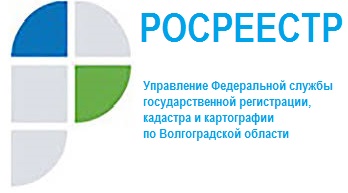 Сформирован План проведения плановых проверок юридических лиц и индивидуальных предпринимателей на 2021 годВо исполнение требований законодательства о защите прав юридических лиц и индивидуальных предпринимателей  при осуществлении государственного контроля (надзора) Управлением Росреестра по Волгоградской области сформирован План проведения плановых проверок юридических лиц и индивидуальных предпринимателей на 2021 год.С Планом можно ознакомиться на официальном сайте Росреестра https://rosreestr.gov.ru в подразделе "Проведение проверок" раздела «Открытая служба», предварительно выбрав регион "Волгоградская область".